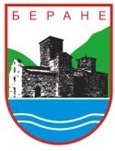 ЦРНА ГОРА              ОПШТИНА БЕРАНЕСекретаријат за инвестиције и пројектеБрој: Беране, 06.04.2020. годинеСЕКРЕТАРИЈАТ ЗА ОПШТУ УПРАВУ И ДРУШТВЕНЕ ДЈЕЛАТНОСТИ- Службенику за јавне набавке -О В Д Ј Е   ПРЕДМЕТ:  Захтјев за покретање поступка јавне набавке	У складу са Законом о јавним набавкама  (“Сл. лист ЦГ”, бр. 42/11, 57/14, 28/15 и 42/17), и Правилником за поступање Општине Беране приликом спровођења поступка Набавке мале вриједности бр. 01-031-2863 од 13.09.2017. године,  потребно је спровести поступаак набавке мале вриједности за радове на заравнању истовареног шљунка и шута на Обилазници у општини Беране.	Процијењена вриједност јавне набавке је 1.000,00 /једнахиљада/ еура, са урачунатим ПДВ-ом.	У прилогу Вам достављамо три понуде следећих понуђача:ДОО “М&Ј превоз” – АндријевицаДОО “МИ-МА” – БеранеДОО “Петрић”-БеранеС Е К Р Е Т А Р                                                                                            Свето Митровић